Publicado en Madrid el 14/12/2023 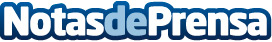 La marca de cosmética AOKlabs hace viajar a África sin salir del bañoLos tres nuevos packs navideños de AOKlabs, compuestos por productos a base ingrediente africanos 100% naturales, ayudan a conectar con las raícesDatos de contacto:Gerardo PeñaByoode686454023Nota de prensa publicada en: https://www.notasdeprensa.es/la-marca-de-cosmetica-aoklabs-hace-viajar-a Categorias: Nacional Viaje Madrid Consumo Belleza http://www.notasdeprensa.es